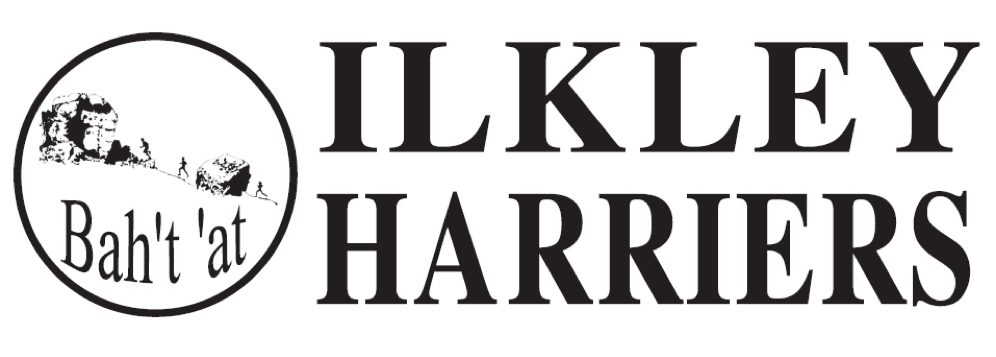 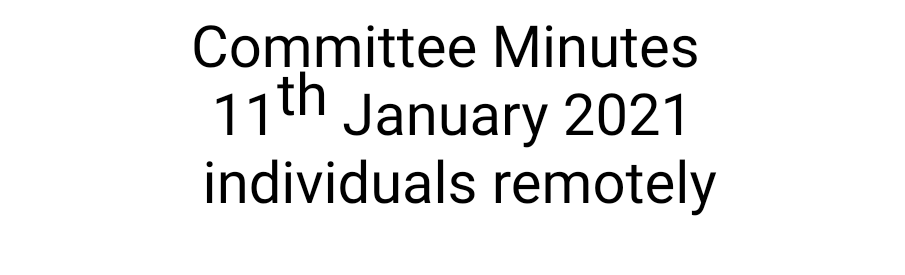 Present: Rob Budding, Paul Stephens, Jeff Green, Neil Chapman, Hilda Coulsey, Steve Coy, Beth Massey, Vince Gibbons, Jean Sullivan, Dawn Turner, Jonathan Turner, Mike Abrams-Cohen, Sally Armitage, Sue Williamson. Apologies: Jayne Norman, Martin ArcherMinutes of Meeting 3rd November: AgreedActions from last meeting: Website – the refresh is ongoing but is not far off being completed. It will still look the same, the updating is more around the functionality for ease of adding updates and to enable us to move from signup. Anything that needs adding in the meantime can be sent to Sam rather than Paul W.HDSRL – Paul S reported that the planned meeting didn’t take place so will chase and try and get some clarity. Suggested that we work on the basis that the races will happen but probably not with the usual post-race refreshments etc.IH Race League – it was thought that Dan McKeown was taking the race league over but no official confirmation of this.The separate COVID risk/incident log is in the pipeline. Hilda has done a review of all the club policies and quite a few need updating and/or re-wording, for example, all run leaders should be DBS checked and all session leaders should be qualified. Exceptions can be made if someone needs to step in at the last minute.Christmas Relays – the committee thanked Jeff and the team for organizing and planning the relays. They were very well received and attended.Northern Athletics AGM – Paul S didn’t attend as planned.Matters arising - covered below Membership and Treasurer’s Items	MembershipAs of 5th January, there are 315 1st claim members and 5 2nd claim members. This is slightly less than previous years but still a good number.2. Treasurer’s ItemsNo major expenses to review. Website may not cost as much as originally planned for.Annual AwardsThe annual awards won’t happen in the usual format but it was suggested that some could still be awarded or a different approach taken. Options were discussed and it was agreed that members be invited to send their nominations for any Harrier they felt should be       recognized along with a short description of why. No limit on how many Harriers can be nominated and new categories can be made up. All nominations to Steve with a deadline of 22nd January. Nominations will be posted on website/social media.IncidentsNone reported.Communications   Website update discussed under actions from last meeting.Steve to circulate email regarding this year’s annual awards.					SC      AOBIlkley Moor Fell Race – Steve reported he has spoken to Steve Weston who is in contact with Bradford MDC. The fell race won’t happen in February but possibility for it to happen later in the year. Safeguarding/Wellbeing of members – Jean asked if we have any responsibility around for the health and wellbeing of members and whether we have any specific policies in place around this. It was suggested that England Athletics would have  policies around this and Hilda agreed to look through IH policies and report back to Jean. Rob suggested putting a flow chart in place for run leaders if they were       concerned about someone or concerns were raised with them.England Athletics Virtual Road Relays – Sally and Mike reported that there have been runs submitted for both a full men’s and women’s team. Steve thanked them both for promoting the event.*Next Committee Meetings:Monday 8th March 2021 at 7.30pm*There may be a sooner meeting should government guidance/restrictions change in the meantime*